Horváth PéterAz asszony és az angyal(Nagy Sándor)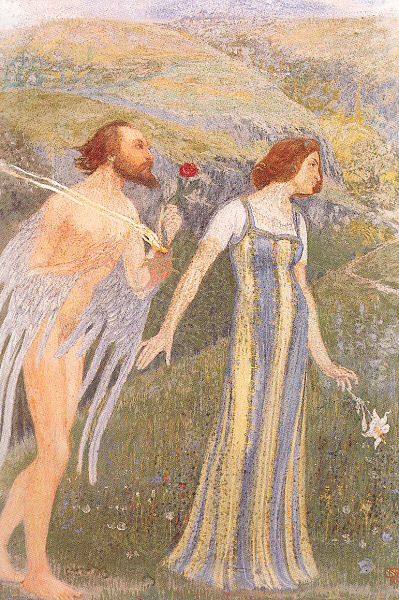 ANGYAL	Nem hozzá lettem küldve, asszony, eressz!ASSZONY	Mindegy, ha már itt vagy, beszélj a férjemmel, kérlek! ANGYAL	De mit mondjak neki?ASSZONY	Amit egy ilyennek mondani kell.ANGYAL	De hát nem is tudom, milyen.ASSZONY	Hónapok óta nem vesz a kezébe ecsetet. Milyen festő az, aki nem fest?ANGYAL	Még te sem tudod felvidítani? Hiszen te szép vagy.ASSZONY	Úgy érzi, fölösleges.ANGYAL	Hogy te – fölösleges?ASSZONY	Dehogy. Engem észre sem vesz. Magamagát tartja feleslegesnek. ANGYAL	Senki nem az, akit az Úr teremtett.ASSZONY	Ezt mondd neki. Legjobb volna, ha láthatatlanul súgnád fülébe.ANGYAL	Miért?ASSZONY	Azt mondja, Csontvárynak is így lett megüzenve. „Te leszel a világ legnagyobb napút festője, nagyobb Raffelnél.” ANGYAL	Nem ígérhetek plain air-t egy szecessziósnak!ASSZONY	Honnan tudod, hogy ő...ANGYAL	Látom a képen, amelyen állunk.ASSZONY	Úgy erről beszélj neki. ANYGAL	A képről?ASSZONY	Hogy fesse meg! Sárga-zöld dombok előterében két vöröshajú alak, az angyal sietne... ANGYAL	Én csak egyszerű hírvivő vagyok, asszonyom. És valóban sietnem kellene. ASSZONY	Kihez?ANGYAL	Nem tudom, szabad-e másnak beszélni róla. Mindig a célnál landolok. Most először vétettem el. Tudod, csak azzal találkoztam eddig, akihez küldve lettem.ASSZONY	Na, látod. Isten biztos így akarta. Gyere! A kertkapuig elkísérlek.ANGYAL	Nem lesz ez így jó. Nem ígérhetem neki a naputat.ASSZONY	Mindegy, mit ígérsz. Csak érezze, hogy fontos. Hogy számítanak rá az égiek.ANGYAL	Ez nem így megy, asszony. Odafent minden meg van írva. A te embered nincs a fontosak között jegyezve.ASSZONY	Akkor hazudj neki.ANGYAL	Az angyalok sosem hazudnak.ASSZONY	A kedvemért. Azt mondtad, szép vagyok. Bármit megteszek érte. (Hősi önfeláldozással csábítaná) Akármit kérhetsz!ANGYAL	Sajnálom, kedves. Nem tudok segíteni. Tudod… (pirul) mi csak látszatra tűnünk férfinak. (körülpillant, az égre sandít, az asszony fülébe súg) Talán egy ördögöt kellene keresned. ASSZONY	Nem szép dolog tréfálnod velem.ANGYAL	Találkoznunk se lett volna szabad. Hanem ha már így esett...  Esetleg te segíthetnél nekem.  Nem tudod, hogy Kármentő Szofit hol lelem fel?ASSZONY	Miért bántasz még te is?ANGYAL	Sose tenném.ASSZONY	Én vagyok Kármentő Szofi.ANGYAL	Ezek szerint mégse tévedtem el?ASSZONY	Ugyan mit üzenne, nekem az ég?ANGYAL	Hogy szeresd az embered. Kényeztesd, bíztasd, és ne fehér virágot vigyél neki, hanem ezt az égő pirosat! És gyakrabban öleld meg. Az hiányzik neki.ASSZONY	Ezt most találtad ki, ugye?ANGYAL	Tépj a szárnyamból egy tollat. Írd alá vele a hátamon, hogy vetted az üzenetet.